droites parallèles et triangles (JOURNÉE 1)Section A : exercices essentielsp.78 #1p.79 #3p.79 #4p.90 #3p.92 #11p.92 #13p.82 #20p.104 #2p.104#1b p.106#5bSection B : exercices recommandésp.78 #2p.81 #15p.85 #5p.90 #4p.92 #14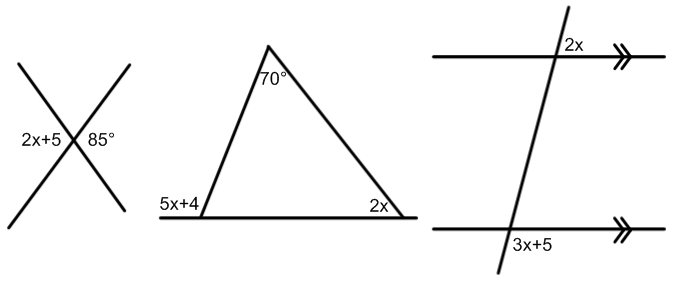 Détermine la valeur de x dans chaque cas.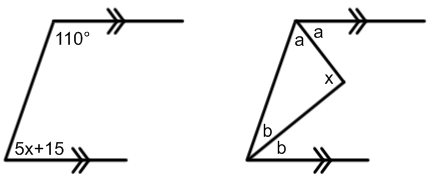 Détermine la valeur de chaque inconnu.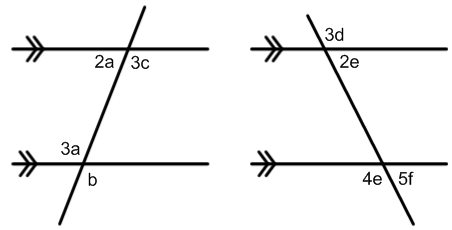 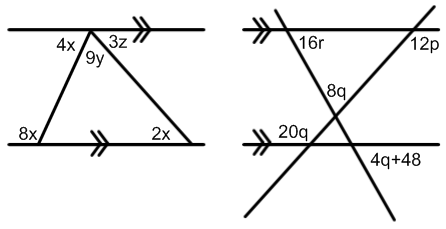 Section C : exercices enrichisp.92 #15Détermine la longueur du côté x au centième près.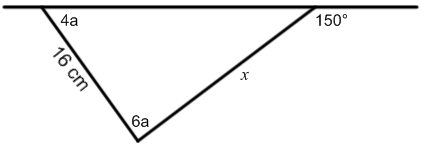 démonstrations sur deux colonnesDans le diagramme ci-dessous, et. Démontrer que.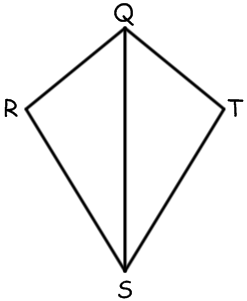 Soit :. Démontrer que :.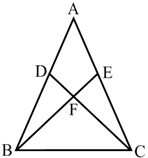 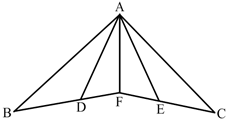 Dans le diagramme ci-dessous,,et. Démontrer que.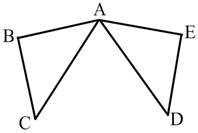 Dans le,et D est le point milieu. Démontrer que.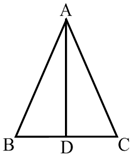 Dans le,, et. Démontrer que leest isocèle.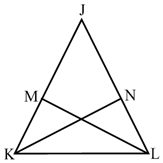 Dans le diagramme ci-dessous,et. Démontrer que.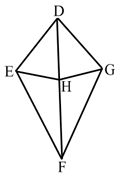 Dans le diagramme ci-dessous,,et. Démontrer queest isocèle.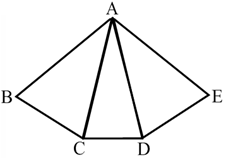 Soit : . Démontrer que :.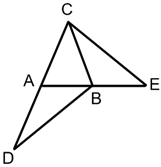 Dans le,et. Démontrer que leest isocèle.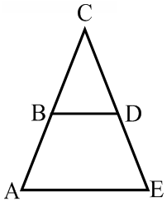 Soit :,et. Démontrer que.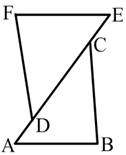 Soit :et. Démontrer que ABCD est un parallélogramme.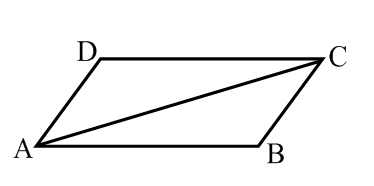 Soit :,et B est le point milieu de. Démontrer que.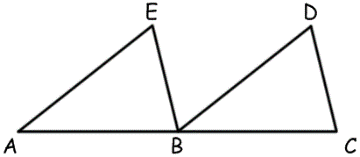 Dans le diagramme ci-dessous, ,et. Démontrer que.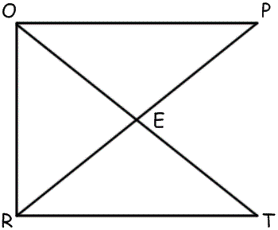 p.82 #18angles dans les polygonesSection A : exercices essentielsp.99 #1p.99 #2p.99 #3p.111 #10dp.102 #17Section B : exercices recommandés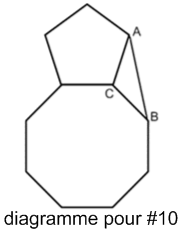 p.100 #6p.100 #7ap.101 # 10p.102 #16Dans le diagramme de droit, le pentagone et l’octogone sont réguliers. Détermine la mesure de ABC. Section C : exercices enrichisp.103 #21FI Fondements 11	 les propriétés des angles et des triangles 	solutionsdroites parallèles et triangles p.78 #1Les segments de droite KP, LQ, MR et NS sont tous des sécantes pour les segments de droite parallèles WX et YZ. WYD = 90°; WYD et AWY sont des angles internes du même côté de KP.YDA = 115°; WYD et WAL sont des angles correspondants.DEB = 80°; DEB et EBC sont des angles alternes-internes.EFS = 45°; EFS et NCX sont des angles alternes-externes.p.79 #3Les explications varierontLes angles alternes-internes sont égaux.Les angles correspondants sont égaux.Les angles alternes-externes sont égaux.Les angles opposés par le sommet sont égaux.b, k et m sont tous égaux; b et k sont des angles correspondants, k et m sont des angles correspondants.e, n et p sont tous égaux; e et n sont des angles correspondants, n et p sont des angles correspondants.n, p et d sont tous égaux; n et p sont des angles correspondants, p et d sont des angles alternes-externes.f et k sont des angles internes du même côté d’une sécante.p.79 #4x = 60°; y = 60°; w = 120°a = 112°; b = 55°; c = 68°;d = 55°; e = 112°; f = 55°a = 48°; b = 48°; c = 48°;d = 48°; e = 132°; f = 132°; g = 132°p.90 #3YXZ = 79°; Z = 37°DCE = 45°; A = 85°p.92 #11a = 30°; b = 150°; c = 85°;d = 65°p.92 #13J = 110°; M = 110°; JKO = 40°; NOK = 40°; KLN = 40°; LNM = 40°;MLN = 30°; JOK = 30°; LNO = 140°; KLM = 70°; JON = 70°p.82 #20p.104 #2p. 104 #1bp.106 #5bp.78 #2Oui, les angles correspondants sont égaux.Non, les angles internes du même côté de la sécante ne sont pas supplémentaires.Oui, les angles alternes-externes sont égaux.Oui, les angles alternes-externes sont égaux.p.81 #15PTQ = 78°; PQT = 48°; RQT = 49°; QTR = 102°; SRT = 54°; PTS = 102°p.85 #5FEB= 69°; EBD = 69°; FBE = 36°; ABF = 75°; CBD = 75°; BDE = 75°Oui, FEB et EBD sont des angles alternes-internes égaux.p.90 #4p.92 #14INF = 31°; NFI = 65°; FIN = 84°diagramme 1diagramme 2diagramme 3diagramme 4diagramme 1diagramme 2diagramme 3diagramme 4p.92 #15AXZ = 145°; XYC = 85°; EZY = 130°360° diagramme 1				diagramme 2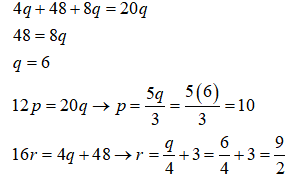 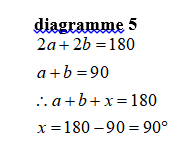 DÉMONSTRATIONS SUR DEUX COLONNES (JOURNÉE 1)angles dans les polygonesp.99 #1p.99 #2p.99 #3p.111 #10dp.102 #17La figure se décompose en 2 quadrilatères, alors .p.100 #6p.100 #7ap.101 #10Chaque angle intérieur du pentagone mesure. Les PLO et MLN sont isocèles, et . Donc.LON est un triangle isocèle, puisque.p.102 #16a = 60°; b = 60°; c = 120°; d = 60°a = 140°; b = 20°; c = 60°; d = 60°Chaque angle du pentagone = 108°; Chaque angle de l’octogone = 135°p.103 #21Soit a, la mesure de l’angle extérieur.					Alors, le polygone est un dodécagone. ÉnoncésJustificationsDonnéDonnéest en communRéflexiveCCCTriangles congrusÉnoncésJustificationsDonnéDonnéDonnéest en communRéflexiveCCCTriangles congrusACATriangles congrusÉnoncésJustificationsDonnéDonnéAdditionRéflexiveCACTriangles congrusÉnoncésJustificationsDonnéDonnéDonnéRéflexiveSoustractionCACTriangles congrusÉnoncésJustificationsDonnéD est le point milieu deDonnéDéfinition du point milieuDéfinition de perpendiculaireest en communRéflexiveCACTriangles congrusÉnoncésJustificationsDonnéDonnéDonnéDéfinition de perpendiculaireest en communRéflexiveHCTriangles congrusest isocèleRéciproque de TTIÉnoncésJustificationsDonnéDonnéest en communRéflexiveCCCTriangles congrusest en communRéflexiveCACTriangles congrusÉnoncésJustificationsDonnéDonnéDonnéest isocèleRéciproque de TTIest isocèleRéciproque de TTITTITTITransitivitéest isocèleRéciproque de TTIÉnoncésJustificationsDonnéDonnéDonnéest isocèleRéciproque de TTITTIAngles supplémentairesAngles supplémentairesTransitivitéCACTriangles congrusÉnoncésJustificationsDonnéDonnéest isocèleRéciproque de TTITTIAngles correspondantsAngles correspondantsTransitivitéest isocèleRéciproque de TTIÉnoncésJustificationsDonnéDonnéDonnéAngles alternes-internesest en communRéflexiveAdditionAACTriangles congrusÉnoncésJustificationsDonnéDonnéest en communRéflexiveCCCTriangles congrusRéciproque des angles alternes-internesTriangles congrusRéciproque des angles alternes-internesABCD est un parallélogrammeDéfinition d’un parallélogrammeÉnoncésJustificationsDonnéDonnéB est le point milieu deDonnéAngles correspondantsDéfinition du point milieuCACTriangles congrusRéciproque des angles correspondantsÉnoncésJustificationsDonnéDonnéDonnéAngles co-internesest communRéflexiveHCTriangles congrusÉnoncésJustificationsDonnéDonnéDonnéAngles alternes-internesDéfinition d’une bissectriceDéfinition d’une bissectriceSomme des angles congrusSoustractionRéciproque des angles alternes-internes